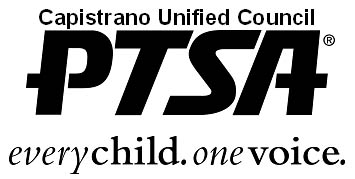 CUCPTSA LEGISLATION/ADVOCACY TEAMOctober 2019 ReportIn Local News:	On September 9, 2019, the Capistrano Unified Board of Trustees appointed Krista Castellanos to the open position for Trustee Area 5 to serve out Dr. Prtichards’ term till November 2020.  Krista comes with the knowledge of 20 years working in education as well as being very involved in the schools within Area 5 as a community volunteer.  Thank you to Krista for volunteering to fill this position.At the September 18, 2019, the Board of Trustees granted tentative approval of the Charter Application for OCASA Prep 6-12 provided an MOU can be reached and all stipulations met by deadlines outlined in the MOU.  This will be the first charter high school within Capistrano Unified.The Board of Trustees continued to review potential bond language for SFIDs #2 and #3 for the March 2020 ballot.  The final decision regarding bond language should be voted upon at the October 16, 2019, board meeting.The District launched a new online magazine about the amazing things happening across our district in June.  It is CUSD Insider and can be found at http://cusdinsider.org/ Please take the time to share this online resource with our families, it provides a site for accurate information about our district to counter the mis-information that is spread.CUSD hosted our first speaker series event in partnership with Hoag Hospital on September 11 at Capistrano Valley High School. Thank you to those of you who joined us for the event. If you were unable to attend, we invite you to watch this important discussion with the video recording https://drive.google.com/file/d/17BMa23j3BjQw9EMCZLmHZPCGky8_kWbv/view . A complete recap of the event is also available on CUSDInsider.org.Throughout the 2019-20 school year, we are partnering with incredible doctors and mental health experts from Hoag to discuss a variety of topics including self-harm and suicide, and overall teen mental health and wellness. Save the date for our next discussion, Identifying Substance Abuse Disorders and Vaping Dangers on Wednesday, November 13, 2019 from 6:00-8:00 p.m at Aliso Niguel High School. Dr. Steven Ey, chief of service, Hoag Addiction Treatment Centers will serve as feature speaker, sharing the common warning signs of teen drug and alcohol use, dangers of vaping, how to approach the topic with youth, and what resources are available if help is needed. A panel of teen mental health experts from ASPIRE at Hoag, including child and adolescent psychiatrist Dr. Sina Safahieh and licensed marriage and family therapists Prerna Rao and Dave Cook, will also answer audience questions.  Please RSVP here. Seating is limited!Agendas from the most recent Board of Trustee meetings can be found here:September 25, 2019 – Board Workshop - http://capousd-ca.schoolloop.com/file/1514016268888/1531973256666/8859102634920148813.pdf September 18, 2019 – Board Meeting - http://capousd-ca.schoolloop.com/file/1514016268888/1531973256666/1184585069706090120.pdf September 9, 2019 – Special Board Meeting - http://capousd-ca.schoolloop.com/file/1514016268888/1531973256666/6335829969497524441.pdf August 21, 2019 – Board Meeting –http://capousd-ca.schoolloop.com/file/1514016268888/1531973256666/7102304698186230701.pdf August 14, 2019 – Board Meeting - http://capousd-ca.schoolloop.com/file/1514016268888/1455438848279/5804615940164675073.pdfMinutes and Audio Recordings of Meetings can be found at https://capousd-ca.schoolloop.com/pf4/cms2/view_page?d=x&group_id=1514016268888&vdid=wi10b1qsopu12s  Minutes are listed once approved, audio is typically posted within a day or two of the meeting. Also, on this page are links to 2018-2019 minutes/agendas/audio and previous years.From Fourth District PTA:Sacramento Safari February 24 & 25, 2020 – Registration is now open.  Go to http://www.fourthdistrictpta.org/2020-sacramento-safari-registration/ to register.  Register by December 16, 2019 to take advantage of the discounted price.  Sacramento Safari is an amazing opportunity to advance your advocacy efforts, meet with other advocates, meet with electeds, and bring our message and issues to Sacramento.  Please work with your unit to send a representative to Sacramento Safari this year.Talking Points for Legislative Chairs, September 2019Details are in the September issue of the Advocacy Communicator.Advocating for children is PTA’s most important job. Fourth District PTA has a lot of resources to help us with advocacy work in our unit/council. There is an Advocacy Training on Friday, September 20. It’s free and open to all PTA members. Who would like to join me?This is the second year of the current state legislative session. California State PTA is a co-sponsor of AB 39, which would set a new funding goal for the base grant in the Local Control Funding Formula. The goal is to get the state’s per-pupil funding within the top 10 states nationwide, instead of close to the bottom where we have been for many years. CAPTA also supports bills that would: require schools to offer at least one full-day kindergarten, require later start times for middle and high school, place a new school facilities bond on the March 2020 ballot, require online training for teachers to support LGBTQ students, and forbid the expulsion of students for disrupting school activities or defying school authority. You can get information about all of the bills that CAPTA supports at capta.org under Focus Areas – Advocacy.California schools are getting about $6.4 billion more than last year. About $2 billion of that will be money distributed through the Local Control Funding Formula, which each district decides how to spend. New funding is also designated for specific state priorities, such as increasing the number of children who can attend preschool, adding more science, math, bilingual and special education teachers, especially in high-needs schools, and providing more services for special education children, including those in preschool. The state is also putting about $400 million in an education Rainy Day Fund.While all of this is good news, California still lags far behind other states in what we spend on K-12 education. CAPTA advocates for adequate funding for our schools and a stable revenue system that would prevent the drastic revenue fluctuations our schools have experienced in past years.There is a schedule of all of the advocacy events for the year on page 2 of the Advocacy Communicator. The Advocacy Forums are free and open to all PTA members.  Are we sending someone to Sacramento Safari this year? Back issues of the Communicator can be found at: http://www.fourthdistrictpta.org/advocacy-communicator/ Advocacy Training from September 20, 2019 – Here is Mona’s report out from the 4th District training – please mark your calendars for future 4th District Forums.Advocacy message as PTA, all children have representatives in our PTA to advocate for their education and their well-being.Gisela Meier – Author of Fourth District PTA Advocacy CommunicatorThe Communicator is published monthly from September to June.  It is provided as an educational tool for our Advocacy Leaders to discuss with their respective units. We begin this September with education funding being a priority issue.  Fourth District PTA is following numerous bills presented to our new Governor for signature.  Suzanne Gauntlett – Sacramento Safari RepresentativeFebruary 24-25, 2020, are the dates for our Fourth District Sacramento visit.  Participants must be PTA members and approved by a vote by their units to represent their unit in Sacramento.  Orientation is Friday, Feb. 14, 2020.  The Sacramento visit theme is “Equity.” Register prior to Dec. 17, 2019 as the cost of the trip will increase.  Donna Artukovic – Advocacy Watchdog – Researches all Legislation Presented to the StateDonna provided examples of the bills the PTA districts in our state, research, discuss and take a position of support or opposition.  Once this process occurs, presented to our state PTA leaders for an official stance and decision to support or oppose.  Donna discussed addressing our legislators and influencing our legislators. Why did they become legislators?Research how they voted on past issuesKnow your own issue in and outRemember their time is precious, keep to two to three issues maxBe polite – consider relating personal stories which they can relateKathy Moffat and Vivien MorenoShared past examples of successful advocacy by the PTA.  We are the largest advocacy group for children in our country.  PTA is entirely made up of volunteers.  Our local PTA, District PTA, State PTA to our National PTA, we follow legislation action to our Federal level.  CA PTA Monthly Advocacy Calls: Join California State PTA Director of Legislation, Shereen Walter, and members of the Legislation Team for monthly calls discussing current info on what is happening in the area of advocacy at the local, state and federal level. Get a chance to hear from other local leaders around the state on how they are advocating in their school and community.A conference call line has been reserved for every first Wednesday of the following months from 7 – 8 p.m.October 2, 2019 November 6, 2019 December 4, 2019 February 5, 2020 March 4, 2020 April 1, 2020 May 6, 2020 Dial-In Number: (605) 313-4821 
Participant Access Code: 604265# 

To mute or unmute during the session, press *6. 

If you encounter any phone issues like dropped calls or long periods of silence, please hang up and dial (805) 360-1075. This reroutes you to a different port in their system so you can enter our dial-in number directly.In State News:The California Legislative Session ended on September 13, 2019, all passed legislation the governor has till October 13 2019, to sign.  Here are some of the pieces of legislation that the California PTA supported or opposed this year that became law and ones still awaiting a signature or veto:Signed:AB1 (Cooper) Youth Athletics: California Youth Football Act. – signed July 31, 2019.AB34 (Ramos) Pupils: bullying and harassment prevention information – signed September 12, 2019.AB272 (Muratsuchi) Pupils: use of smartphones – signed July 1, 2019.AB379 (Maienschein) Youth athletics: concussion and sudden cardiac arrest prevention protocols – signed August 30, 2019.AB439 (Stone, Mark) Juveniles: competency – signed July 31, 2019.AB605 (Maienschein) Special education: assistive technology devices – signed September 5, 2019.AB988 (Berman) Teacher Credentialing: out-of-state prepared teachers: education specialist credential – signed July 12, 2019.ACR8 (Weber) Restorative Practices in School Awareness Month – signed April 22, 2019.SB39 (Hill) Tobacco products – signed September 16, 2019SB126 (Leyva) Charter schools – signed March 5, 2019.SB200 (Monning) Safe and Affordable Drinking Water Fund – signed July 24, 2019.SB276 (Pan) Immunizations: medical exemptions – signed September 9, 2019.SB419 (Skinner) Pupil discipline: suspensions: willful defiance – signed September 9, 2019.SCR24 (Leyva) Arts Education Month – signed April 25, 2019.Enrolled (awaiting signature or veto by October 13, 2019):AB16 (Rivas, Luz) Homeless children and youths: reportingAB28 (Obernolte) High school diplomas: State Seal of STEMAB48 (O’Donnell) Education finance: school facilities: Kindergarten-Community Colleges Public Education Facilities Bond Acts of 2020 and 2022AB65 (Petrie-Norris) Coastal protection: climate adaption: project prioritizationAB175 (Gipson) Foster care: rightsAB197 (Weber) Full-day kindergartenAB 211 (Calderon) Personal income taxes: deduction: California qualified tuition program (opposed by CAPTA).AB218 (Gonzalez) Damages: childhood sexual assault: statute of limitationsAB258 (Jones-Sawyer) Pupil health: School-Based Pupil Support Services Program Act.AB493 (Gloria) Teachers: in-service training: lesbian, gay, bisexual, transgender, queers, and questioning pupil resourcesAB842 (Limon) Child nutrition: school, childcare, and preschool mealsAB967 (Smith) Local control and accountability plansAB1085 (McCarty) After school programs: substance use prevention: funding: cannabis revenue.AB1127 (Rivas Luz) Interdistrict attendance: prohibition on transfers by a school district of residence.AB1165 (Bauer-Kahan) Child custody: supervised visitationAB1214 (Melendez) School employees: training: cardiopulmonary resuscitationAB1240 (Weber) School accountability: local control and accountability plans: state priorities: pupil achievementAB1303 (O’Donnell) California Career Technical Education Incentive Grant Program: Strong Workforce ProgramAB 1319 (Arambula) Migrant education: pupil residencyAB1322 (Berman) School-based health programsAB1505 (O’Donnel) Charter schools: petitionsAB1507 (Smith) Charter schools: location: resource centerSB225 (Durazo) Citizens of the stateSB265 (Hertzberg) Pupil meals: child hunger prevention and fair treatment act of 2017.SB 328 (Portantino) Pupil attendance: school start timeSB377 (McGuire) Juveniles: psychotropic medications: medical recordsSB390 (Umberg) School districts and community college districts: school security officers and security guardsSB394 (Skinner) Criminal procedure: diversion for primary caregivers of minor childrenSB428 (Pan) Pupil health: school employee training: youth metal health first aidSB468 (Jackson) Taxation: tax expenditures: California Tax Expenditure Review BoardSB495 (Durazo) Child custodySB586 (Roth) College and Career Access Pathways partnershipsSB716 (Mitchell) Juveniles: delinquency: postsecondary academic and career technical educationCensus 2020 – In April 2020, the next US Census taking happens.  It is important for an accurate count to occur.  The results of the Census impact school funding from the federal level, apportionment of seats within the state and federal elected houses, and helps decide where new infrastructure is built.  Here is a helpful site for all things Census:  https://occensus.org/ California State PTA is proud to co-sponsor SB 328 (Portantino), which would require that high schools in California start classes no earlier than 8:30 a.m. – and no earlier than 8 a.m. for middle schools – in order to help students succeed. We need your help to get SB 328 passed in the State Assembly!Based on recommendations of the American Academy of Pediatrics and the Centers for Disease Control, SB 328 would require middle and high schools to start later in order to align school schedules to the biological sleep rhythms of adolescents, whose sleep-wake cycles begin to shift up to two hours later at the start of puberty."The research is clear that adolescents who get enough sleep have a reduced risk of being overweight or suffering depression, are less likely to be involved in automobile accidents, and have better grades, higher standardized test scores and an overall better quality of life," said pediatrician Judith Owens, MD, FAAP, lead author of the policy statement, "School Start Times for Adolescents, published in the September 2014 issue of Pediatrics. "Studies have shown that delaying early school start times is one key factor that can help adolescents get the sleep they need to grow and learn."Let Them Sleep:  AAP Recommends Delaying Start Times of Middle and High Schools to Combat Teen Sleep Deprivation  press release from American Academy of Pediatrics dated 8/25/2014 – Studies show that adolescents who don’t get enough sleep often suffer physical and mental health problems, an increased risk of automobile accidents and a decline in academic performance.  But getting enough sleep each night can be hard for teens whose natural sleep cycles make it difficult for them to fall asleep before 11pm – and who face a first-period class at 7:30am or earlier the next day.  Read the complete press release at: https://www.aap.org/en-us/about-the-aap/aap-press-room/Pages/Let-Them-Sleep-AAP-Recommends-Delaying-Start-Times-of-Middle-and-High-Schools-to-Combat-Teen-Sleep-Deprivation.aspx State Legislature approves later start times for California middle, high school students – Now up to Gov. Newsom to decide whether to sign or veto measure by Theresa Harrington -  Although the bill originally banned both middle and high schools from starting before 8:30 a.m., Sen. Anthony Portantino, D-San Fernando Valley, agreed to amendments in May that would allow middle schools to start at 8 a.m. while keeping high school start times at 8:30 a.m., to give districts more flexibility in scheduling buses. The bill exempts rural districts because of bus scheduling challenges. Start times would exclude “zero periods,” which are optional courses offered by some schools before the regular school day begins. The implementation period has also been stretched to three years to give districts time to prepare for the changes. Read the complete article at: https://edsource.org/2019/revised-bill-proposes-later-school-start-times-for-california-middle-high-school-students/ Gov. Newsom must decide whether to expand ban on student suspensions for ‘willful defiance’ by Louis Freedberg – For state Sen. Nancy Skinner, D-Berkeley, the issue is clear-cut:  no student should be pushed out of school for relatively minor misbehavior.  If students aren’t in school, she says, they can’t learn – and are more likely to end up in deeper trouble, or even ending up in the “school to prison pipeline.”  Read the complete article at https://edsource.org/2019/gov-newsom-to-decide-whether-to-expand-ban-on-student-suspensions-for-willful-defiance/  - On September 9, 2019, Governor Newsom signed this legislation into law.  It takes effect on July 1, 2020. From the CA PTA:  Governor Newsom signed SB 419 (Skinner) which prohibits school districts from suspending a student in grades 4 and 5 for disrupting school activities or otherwise willfully defying school staff. The prohibition extends to students in grades 6 – 8 through July 1, 2025. This gives districts an opportunity to assess the effectiveness of the prohibition for middle school students. These prohibitions apply to charter schools as well. Presently it is unlawful to suspend a child in K-3 for the same reasons. Teachers are still able to suspend pupils from class for the day and the following day for disruptive behavior or willful defiance. A student suspended from class does not leave school but is sent to a room where extra help is available. The bill encourages principals to provide alternatives to suspensions using research-based frameworks with strategies that are age appropriate and address specific misbehavior. The bill intends for schools to use strategies that help students gain critical social and emotional skills. According to Senator Skinner, the author of the bill, “an overwhelming body of research confirms that suspending students at any age fails to improve student behavior and greatly increases the likelihood that the students will fail, be pushed out of school, and /or have contact with the juvenile justice system.” CAPTA, along with over 40 other groups, including the American Academy of Pediatrics, Association of California School Administrators (ACSA) and Children Now also supported this bill.The Governor signed AB605 – Special Education:  assistive technology devices on September 5, 2019.  This legislation requires local educational agencies to allow students the use of school-purchased assistive technology devices at the student’s home or in other settings if the student’s individual education plan (IEP) team determines that the device is needed.  Read the complete text of the law at:  http://leginfo.legislature.ca.gov/faces/billNavClient.xhtml?bill_id=201920200AB605 The Governor signed SB276 and SB714 – enacting sweeping new restrictions on medical exemptions for vaccines under bills signed by Gov. Gavin Newsom on Monday, despite near-constant protests in the state Capitol that resulted in arrests after opponents blocked entrances to the statehouse and temporarily shut down legislative sessions.  Read the complete article at: https://www.latimes.com/california/story/2019-09-09/vaccine-critics-swarm-sacramento-as-effort-to-scrutinize-child-exemptions-moves-forward Gov. Newsom, lawmakers strike deal on $15 billion education construction bond – Low-property wealth districts to get a slightly bigger share of the money by John Fensterwald – After intensive down-to-the-wire negotiations, legislative leaders and staff from the governor’s office have agreed on legislation to place a $15 billion preschool, K-12, and higher education construction bond before the voters in March 2020.  Read the complete article at:  https://edsource.org/2019/gov-newsom-lawmakers-strike-deal-on-15-billion-education-construction-bond/ How much would it cost to adequately fund schools in California? By Yuxuan Xie, Daniel J. Willis, and John Fensterwald – California school districts need to significantly increase their education spending to ensure that students have adequate resources and support to provide the state’s content standards and meet its academic goals.  Based on 2016-17 numbers, funding schools adequately to meet these goals would have required a 38 percent increase in spending, or $25.6 billion.  That would mean an average increase of $4,686 per student in that year, although the amount would vary by school district.  Read the complete article at: https://edsource.org/2019/how-much-would-it-cost-to-educate-children-in-california/ At the National Level:More states requiring mental health education by Lucy Hood – Experts recommend beginning as early as kindergarten, with a focus on age-appropriate instructional practices in areas like reducing stigma and obtaining and maintaining good mental health.  Read the complete article at: https://www.educationdive.com/news/more-states-requiring-mental-health-education/ Schools take steps to confront illnesses tied to vaping amid fatalities by Naaz Modan – As vaping becomes increasingly popular among high-schoolers, so does concern about its health consequences.  Originally introduced into the market as a harm-reduction alternative for adults addicted to nicotine, vaping has taken off as a common practice among teens, who are more likely to progress to using combustible cigarettes within a year of use.  Read the complete article at: https://www.educationdive.com/news/schools-take-steps-to-confront-illnesses-tied-to-vaping-amid-fatalities/ Bay Area parents, schools mobilize against teen vaping: ‘We have quite a fight ahead of us’ by Jill Tucker – His high school friends would inhale the sweet or minty vapor from their Juul and joke about how close society came to convincing kids to stay away from cigarettes, said one San Francisco teenager.  – No one smoked regular cigarettes anymore, said the now college student, who asked not to use his real name because using e-cigarettes is illegal for someone his age.  But then he discovered Juul, a vaping device filled with a nicotine-based liquid.  He tried it a couple of times, he said, but it caused headaches.  Read the entire article at: https://www.sfchronicle.com/bayarea/article/Bay-Area-parents-teachers-mobilize-against-teen-14420415.php  School districts deploy vaping sensors in e-cig crackdown by Natalie Gross – The hazards of vaping have gained national attention in recent months as a spike in related illnesses have led advocates, lawmakers and even the president to decry the industry. And now, administrators and school leaders are grappling with how to properly address it in their local schools.  School districts in at least three states – Ohio, Illinois, and New Jersey – have installed sensors to detect smoke from e-cigarettes.  North Carolina could be next, as the state’s attorney general weighs the options of securing state funds to implement the technology.  Read the entire article at: https://www.educationdive.com/news/school-districts-deploying-vaping-sensors-in-e-cig-crackdown/ From the National PTA:National PTA Endorses the Funding Early Childhood is the Right IDEA Act Introduced by Representative Mark DeSaulnier (D-CA-11), this bipartisan bill H.R.4107 seeks to authorize millions of dollars in increases over the next five years for both the Preschool Program (Section 619) and Infants and Toddlers with Disabilities (Part C) of the Individuals with Disabilities Education Act. PTA believes that the federal government should meet its funding commitment for children in special education including at the toddler and preschool levels.  Here is a link to the position paper by the National PTA on Education of Children with Special Needs https://www.pta.org/docs/default-source/files/advocacy/position-statements/education-of-children-with-special-needs-ps.pdf .Advocacy letters for National PTA:  Please visit the Take Action site https://www.pta.org/home/advocacy/take-action to send a letter to your Congress members on the issues of the day/week/month.  Here you can keep up-to-date on the latest issues the National PTA is supporting or opposing.The 116th Congress is considering the following legislation items. The National PTA is supporting (green checkmarks) or opposing (red x) the following items:Child Health and SafetyH.R. 5:  Equality Act | 116th Congress (2019-2020) 					 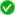 H.R. 662: REACH Act | 116th Congress (2019-2020)					 H.R. 852: Get the Lead Out of Schools Act | 116th Congress (2019-2020)		 H.R. 2311: Anti-Lunch Shaming Act of 2019| 116th Congress (2019-2020)		 H.R. 2599: Suicide and Threat Assessment Nationally Dedicated to Universal Prevention Act of 2019| 116th Congress (2019-2020)							 H.R. 3451: To protect children affected by immigration enforcement actions 116th Congress (2019-2020)		 								 H.R. 3452: To amend part E of title IV of the Social Security Act to ensure that immigration status alone does not disqualify a parent, legal guardian, or relative from being a placement for a foster child, to authorize discretion to a State, county, or other political subdivision of a State to delay filing for termination of parental rights in foster care cases in which an otherwise fit and willing parent or legal guardian has been deported or is involved in (including detention pursuant to) an immigration 116th Congress (2019-2020)										H.R. 4019:  To protect and educate children about the dangers of e-cigarettes and other electronic nicotine delivery systems, and for other purposes 116th Congress (2019-2020)												H.R. 4381: To effectively staff the public elementary schools and secondary schools of the United States with school-based mental health services providers| 116th Congress (2019-2020)												S. 788: A bill to prohibit discrimination on the basis of sex, gender identity, and sexual orientation, and for other purposes | 116th Congress (2019-2020)			S. 1119: A bill to amend the Richard B. Russell National School Lunch Act to prohibit the stigmatization of children who are unable to pay for meals| 116th Congress (2019-2020)	 												S.1832: A bill to protect and educate children about the dangers of e-cigarettes and other electronic nicotine delivery systems and for other purposes 116th Congress (2019-2020)												S. 2097: Protecting Sensitive Locations Act 116th Congress (2019-2020)		S.2492: Suicide Training and Awareness Nationally Delivered for Universal Prevention Act of 2019| 116th Congress (2019-2020)		 					S. 2499: A bill to effectively staff the public elementary schools and secondary schools of the United States with school-based mental health services providers| 116th Congress (2019-2020)		 								Education Technology and Student Data PrivacyH.R. 1693: To require the Federal Communications Commission to make the provision of Wi-Fi access on school buses eligible for E-rate support|116th Congress 2019-2020S. 558: CAMRA Act| 116th Congress (2019-2020)						S.738: A bill to require the Federal Communications Commission to make the provision of W-Fi access on school buses eligible for E-rate support |116th Congress (2019-2020S.1167: A bill to require the Assistant Secretary of Commerce for Communications and Information to establish a State Digital Equity Capacity Grant Program, and for other purposes | 116th Congress (2019-2020)							Elementary and Secondary EducationH.R. 69: Ending Common Core and Expanding School Choice Act| 116th Congress (2019-2020)			 									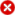 H.R. 865: To provide for the long-term improvement of public school 		 facilities, and for other purposes. | 116th Congress (2019-2020) 			H.R. 4220: Chronic Absenteeism Reduction in Every School (CARES) Act| 116th Congress (2019-2020)		 								S. 5: Educational Opportunities Act. | 116th Congress (2019-2020)			S. 213: A bill to amend the SOAR Act. | 116th Congress (2019-2020)			S. 235: Teachers Are Leaders Act | 116th Congress (2019-2020)		 	S. 266: A bill to provide for the long-term improvement of public school 	 facilities, and for other purposes. | 116th Congress (2019-2020) 			S. 579: A bill to provide grants to eligible local educational agencies to help public schools reduce class size in the early elementary grades, and for other purposes. | 116th Congress (2019-2020)									S. 1299: A bill to amend the Elementary and Secondary Education Act of 1965 to provide grants to local educational agencies to encourage girls and underrepresented minorities to pursue studies and careers in STEM fields 116th Congress (2019-2020)Federal Investments in EducationH.R. 2021: To amend the Balanced Budget and Emergency Deficit Control Act of 1985 and to establish a congressional budget for fiscal year 2020. | 116th Congress (2019-2020)													H.R. 2315: To require full funding of part A of title 1 of the Elementary and Secondary Education Act of 1965 and the Individuals with Disabilities Act. | 116th Congress (2019-2020)													H.R. 3647: Impact Aid Infrastructure Act 116th Congress (2019-2020)			S.1172: A bill to require full funding of part A of title 1 of the Elementary and Secondary Education Act of 1965 and the Individuals with Disabilities Act | 116th Congress (2019-2020)										Gun Safety and Violence PreventionH.R. 8: Bipartisan Background Checks Act of 2019 | 116th Congress (2019-2020)	H.R. 1236: Extreme Risk Protection Order Act of 2019 | 116th Congress (2019-2020)S. 42: Background Check Expansion Act | 116th Congress (2019-2020)		S. 506: Extreme Risk Protection Order Act of 2019| 116th Congress (2019-2020)	Post-Secondary Access and OpportunityS. 874: Dream Act of 2019 116th Congress (2019-2020)				 	Special EducationH.R. 1878: To amend part B of the Individuals with Disabilities Education Act to provide full Federal funding of such part. | 116th Congress (2019-2020)				H.R. 3086: To amend the Higher Education Act of 1965 to provide students with disabilities and their families with access to critical information needed to select the right college and succeed once enrolled 116th Congress (2019-2020)			H.R. 4107:  To authorize funding for section 619 and part C of the Individuals with Disabilities Education Act 116th Congress (2019-2020)		 			S.866: A bill to amend part B of the Individuals with Disabilities Education Act to provide full Federal funding for such part. | 116th Congress (2019-2020)		S. 1585: RISE Act of 2019 116th Congress (2019-2020)					